§158.  Maine Military Family Relief FundThe Maine Military Family Relief Fund, referred to in this section as "the fund," is established as a nonlapsing fund in the department administered according to rules adopted by the Adjutant General.  The funds deposited in the fund include, but are not limited to, fines imposed by the court on any person convicted under Title 17‑A, section 354, subsection 2, paragraph A of theft by deception due to that person's intentional creation or reinforcement of a false impression that the person is a veteran or a member of the Armed Forces of the United States or a state military force.  The Adjutant General is authorized to award loans and grants from the fund for emergencies and other special needs to members or families of members of the Maine National Guard or residents of the State who are members or families of members of the Reserves of the Armed Forces of the United States and to distribute funds to a statewide nonprofit organization established for the purpose of providing assistance to members or families of members of the Maine National Guard or residents of the State who are members or families of members of the Reserves of the Armed Forces of the United States.  The Adjutant General is authorized to distribute money from the fund to state military welfare societies that the Adjutant General has designated in accordance with section 3, subsection 1, paragraph D, subparagraph (23) for the purpose of providing emergency relief to members of the state military forces and their families in accordance with this section and rules adopted in accordance with this section.  The Adjutant General shall require that funds distributed to a designated military welfare society must be segregated from all other funds administered by the society and shall require regular reports on how the society distributed the funds.  The Military Bureau shall adopt rules establishing eligibility criteria for the loans and grants.  Rules adopted pursuant to this section are routine technical rules as defined in Title 5, chapter 375, subchapter 2‑A.  [RR 2019, c. 1, Pt. A, §74 (COR).]1.  We Support Our Troops Advisory Board. [PL 2011, c. 344, §33 (RP).]SECTION HISTORYPL 2003, c. 703, §2 (NEW). PL 2009, c. 481, §6 (AMD). PL 2011, c. 344, §33 (AMD). PL 2013, c. 424, Pt. A, §29 (AMD). PL 2015, c. 437, §3 (AMD). PL 2017, c. 114, §3 (AMD). RR 2019, c. 1, Pt. A, §74 (COR). The State of Maine claims a copyright in its codified statutes. If you intend to republish this material, we require that you include the following disclaimer in your publication:All copyrights and other rights to statutory text are reserved by the State of Maine. The text included in this publication reflects changes made through the First Regular and First Special Session of the 131st Maine Legislature and is current through November 1. 2023
                    . The text is subject to change without notice. It is a version that has not been officially certified by the Secretary of State. Refer to the Maine Revised Statutes Annotated and supplements for certified text.
                The Office of the Revisor of Statutes also requests that you send us one copy of any statutory publication you may produce. Our goal is not to restrict publishing activity, but to keep track of who is publishing what, to identify any needless duplication and to preserve the State's copyright rights.PLEASE NOTE: The Revisor's Office cannot perform research for or provide legal advice or interpretation of Maine law to the public. If you need legal assistance, please contact a qualified attorney.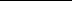 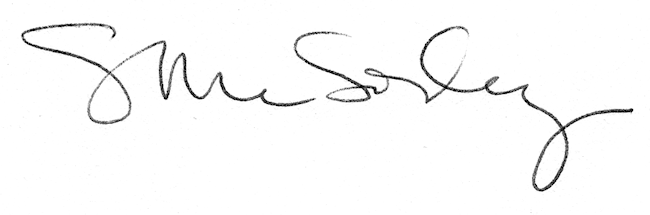 